OverviewIRD2CI-CV can decode transport stream (compliant with MPEG2) from ASI or LNB into audio & video signal.With the help of CAM module,it can decrypt the encrypted programs in the encrypted programs in the input TS. Apart from this, the IRD has 1 ASI and CVBS output.Features1.Support 1 Tuner(DVB-C/DVB-S) Input2. Support QPSK demodulation3. QPSK modulation frequency: 950~2150MHz, symbol rate: 2~45Msps4. User can edit various transponders’ information5. PAL / NTSC TV format6. PAL / NTSC automatic conversion7. Auto-Save latest channels8. 1CVBS outputs, 2 AUDIO outputs9. 2 PCMCIA Interfaces10. 1 ASI outputs11. 2 separate CI modules, each supports decrypt multiple channel Programs12. One LNB input, one LNB loop-out13. RS232 data interfaceTechnical SpecificationPrinciple Chart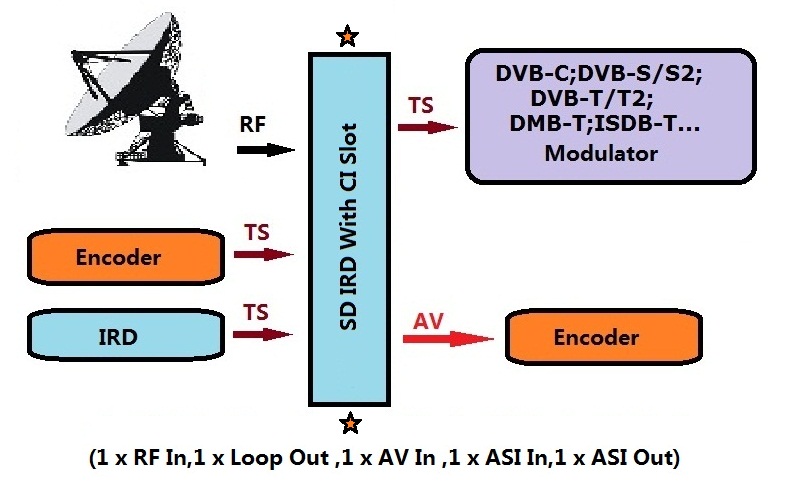 We are expecting to cooperate with you!DVB-CIDescrambler: DVB-CSADescrambler: DVB-CSADVB-CISmart Card interface: ISO7816Smart Card interface: ISO7816DVB-CIInterface Card Separation: PCMCIAInterface Card Separation: PCMCIAVideo output2 CH CVBS(BNC interface): 576i@25fps, 480i@29.97fps2 CH CVBS(BNC interface): 576i@25fps, 480i@29.97fpsAudio outputStereo unbalanced audio: BNC interfaceStereo unbalanced audio: BNC interfaceAudio outputStereo balanced audio: XLR interfaceStereo balanced audio: XLR interfaceVideo DecodingMPEG-2MPEG-2Audio DecodingMEPG1 layer 2MEPG1 layer 2ASI inputBNC interfaceInput impedance 75ΩASI inputMax transport rate49MbpsASI outputBNC interfaceOutput impedance 75ΩASI outputMax transport rate54MbpsGeneralVoltageAC :100V~240V, 50/60HzGeneralPower<20W(Max)GeneralTemperature0~45℃(Operation); -20℃~80℃(Storage)GeneralHumidity10%~90%GeneralDimension482mm*455mm*44.5mmGeneralApprox weight3.2kg